Dades de la persona sol·licitantImatges sol·licitadesDeclaració d’úsEl sol·licitant declara que té la intenció d’utilitzar les imatges seleccionades amb la finalitat següent:Ús exclusivament privatTítolLloc/UrlData Breu descripcióAmb la presentació de la present sol·licitud la persona sol·licitant es compromet a no usar o difondre les imatges  per a una finalitat diferent a la que manifesta, a respectar les condicions d’ús establertes per la Universitat de Girona i els drets que aquesta Universitat i terceres persones puguin tenir sobre aquestes imatges.LliuramentI en conseqüència demana obtenir una reproducció de les imatges sol·licitades d’acord amb el següent: Suport de lliurament:Reproducció en paper fotogràfic2CD/DVD USB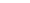 Descàrrega Pandora / Directori compartit Enviament per correu electrònic1 Completar aquells usuaris o organismes externs a la Universitat de Girona.2 Subjecte als costos de producció.Format de lliurament: OriginalTIFF JPEGMides	ResolucióEn signar el present document declaro haver llegit i acceptar les condicions que figuren al peu d’aquest documentCondicions d’úsPropietat intel·lectual. En el cas que l’Arxiu m’informi de l’existència de drets de propietat intel·lectual (drets d’explotació) vigents, em comprometo a utilitzar les imatges respectant l’existència d’aquests drets, eximint a la Universitat de Girona de qualsevol responsabilitat si les utilitzo sense respectar aquests drets.Drets d’imatge. En el cas que en les imatges figurin persones reconeixibles, em comprometo a utilitzar-les respectant el dret a la pròpia imatge d’aquestes persones, eximint a la Universitat de Girona de qualsevol responsabilitat si les utilitzo sense respectar aquests drets. Citar la font. En el cas que faci difusió de les imatges em comprometo a fer constar el nom del fotògraf (si és conegut) i la font (Arxiu de la Universitat de Girona i nom del fons del qual formen part les imatges)Informació bàsica de protecció de dadesResponsable del tractament: Universitat de Girona.Finalitat: gestió del fons d’imatges de la Universitat, descripció de control i posada a disposició dels usuaris.Legitimació: les dades es tractaran en compliment d’obligació legal.Destinataris: les dades no es comunicaran a terceres persones.Drets de les persones interessades: es poden exercir els drets d’accés, rectificació, supressió, oposició al tractament i sol·licitud de la limitació del tractament adreçant-se a la Secretaria General de la Universitat de Girona. > Trobareu més informació a l’adreça [enllaç a la política de protecció de dades]NúmeroDataDenominacióNIF1En qualitat de1DenominacióNIF1En qualitat de1DenominacióNIF1En qualitat de1DenominacióNIF1En qualitat de1DenominacióNIF1En qualitat de1DenominacióNIF1En qualitat de1Domicili1 TelèfonCorreu electrònicDomicili1 TelèfonCorreu electrònicDomicili1 TelèfonCorreu electrònic